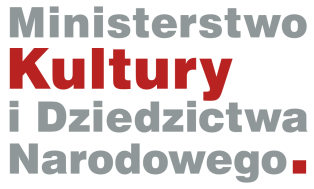 REGULAMIN ZAJĘĆ 
 „Bajek zamieszanie na zielonej polanie”
1. OrganizatorOrganizatorem dwutygodniowych zajęć wakacyjnych „Bajek zamieszanie na zielonej polanie” jest Biblioteka Publiczna im. J. Iwaszkiewicza w Sępólnie Krajeńskim. 
2. CelZajęcia mają  na celu promocję czytelnictwa oraz poznanie literatury dziecięcej z różnych części świata. 
3.Rejestracja
1. Rejestracji można dokonać do dnia 24 lipca 2020, poprzez wypełnienie formularza zgłoszeniowego znajdującego się na stronie biblioteki i odesłanie jego skanu z osobistym podpisem rodzica/ opiekuna do organizatora pocztą elektroniczną na adres kontakt@biblioteka-sepolno.pl lub złożenie go osobiście do siedziby biblioteki: ul. Wojska Polskiego 22

2. Warunkiem  przyjęcia zgłoszenia jest podpisanie oświadczenia o stanie zdrowia dziecka oraz posiadanie przez uczestnika aktywnej karty czytelniczej (możliwość założenia karty czytelniczej podczas rejestracji).

3. Poprzez rejestrację rodzic/opiekun prawny wyraża zgodę na udziału w zajęciach swojego dziecka na warunkach określonych w niniejszym w regulaminie. 

4.  Poprzez rejestrację i udział w zajęciach uczestnik i jego opiekun wyraża zgodę na :
- przetwarzanie przez Organizatora danych osobowych uczestników w zakresie niezbędnym do przeprowadzenia zajęć. Dane są przetwarzane z mocy prawa (ustawa o bibliotekach z dnia 27.06.1997 : tekst jednolity DZ. U. z 2018 r., poz. 574), zgodnie z art. 13 ogólnego rozporządzenia 
o ochronie danych osobowych z dn. 27 kwietnia 2016 ( DZ. U. UE l 119 z 04.05.2016 r.)

- wykorzystanie wizerunku dziecka w materiałach promocyjnych Biblioteki Publicznej im. Jarosława Iwaszkiewicza w Sępólnie Krajeńskim na następujących polach eksploatacji (m.in. foldery, plakaty, artykuły prasowe, wywiady, Internet www.biblioteka-sepolno.pl oraz inne strony z treściami dotyczącymi edukacji kulturalnej, edukacji artystycznej, amatorskiego ruchu artystycznego).4. Organizacja i uczestnicy zajęć 
Zajęcia odbywać się będą w terminie : 27.07 – 07.08.2020 r. (bez sobót i niedziel) 
w godz. 10:00 – 13:00 Zajęcia skierowane są do dzieci w wieku 8 – 12 latLiczba uczestników jest ograniczona . O udziale dziecka w zajęciach decyduje kolejność zgłoszeń
 z wypełnionym formularzem i oświadczeniem o stanie zdrowia dziecka O tym czy dziecko po zajęciach wraca z opiekunem czy samodzielnie rodzic/opiekun powinien poinformować podczas rejestracji. W razie zmiany decyzji rodzic / opiekun zobowiązany jest do powiadomienia opiekuna. Organizator nie ponosi odpowiedzialności za rzeczy przyniesione przez uczestnika podczas zajęć. 5. Opłata za zajęcia Wszystkie zajęcia są bezpłatne. Zajęcia dofinansowano ze środków Ministra Kultury
 i Dziedzictwa Narodowego pochodzących z Funduszu Promocji Kultury, uzyskanych 
z dopłat ustanowionych w grach objętych monopolem państwa, zgodnie z art. 80 ust. 1 ustawy 
z dnia 19 listopada 2009 r. o grach hazardowychSzczegóły dotyczące zachowania środków ostrożności podczas pobytuw Bibliotece Publicznej im. J. Iwaszkiewicza w Sępólnie KrajeńskimPrzy wejściu do czytelni umieszczony jest płyn do dezynfekcji rąk – wszyscy zobligowani są do korzystania z niego.Biblioteka zapewnia utrzymywanie w czystości ciągów komunikacyjnych, dezynfekowanie powierzchni dotykowych – poręczy, klamek, włączników światła, uchwytów, ram, poręczy krzeseł 
i powierzchni płaskich, w tym blaty stolików w salach.Warunkiem przyjęcia dziecka na zajęcia jest wypełnienie i przekazanie prowadzącemu informację 
o stanie zdrowia dziecka tzw. Oświadczenie rodzica/opiekuna Uczestnicy zobowiązani są do dezynfekcji rąk podczas zajęć (na polecenie prowadzącego)Uczestnicy wchodząc do placówki muszą mieć własne maseczki ochronne lub przyłbice Dzieci przybywają na zajęcia punktualnie (tuż przed zajęciami). Nie ma możliwości przebywania na korytarzu w oczekiwaniu na zajęcia. Prosimy również o punktualne odbieranie dzieci.Podczas poruszania się po ciągach komunikacyjnych dziecko musi mieć założoną maseczkę ochronną lub przyłbicę.Rodzice zobowiązani są do przyprowadzania tylko i wyłącznie dzieci bez objawów chorobowych. Rodzice zobowiązani są do zmierzenia temperatury dzieciom przed przyprowadzeniem ich na zajęcia Zakazane jest przyprowadzenia na zajęcia dziecka, jeżeli w domu przebywa ktoś nakwarantannie lub w izolacji. 7. Postanowienia końcowe1. Regulamin znajduje się do wglądu na stronie internetowej Organizatora oraz w oddziale dla dzieci. 2. Organizator zastrzega sobie prawo wprowadzenia zmian w regulaminie.